FBE - 55ADAY BİLİM DALI TERCİH FORMU(Applicant Science Department Choice Form)(ДОПОЛНИТЕЛЬНАЯ НАУЧНАЯ ФОРМА ПРЕДПОЧТЕНИЯ)ARTVİN ÇORUH ÜNİVERSİTESİFEN BİLİMLERİ ENSTİTÜSÜ2018 / 2019 EĞİTİM – ÖĞRETİM YILI GÜZ YARIYILIBaşvuru evraklarının posta/kargo yoluyla gönderilmesi durumunda; gönderi sonucu ile ilgili Enstitümüzle MUHAKKAK irtibata geçiniz.ANABİLİM DALI ALT BİLİM DALLARI VE ÖĞRETİM ÜYELERİTablo – 1 (Program kontenjanı altındaki (DR-TYL) rakamların ilki ALAN İÇİ-ikincisi ALAN DIŞI-üçüncüsü Yabancı Uyruklu kontenjan sayısını belirtmektedir.)ADAYIN TC KİMLİK NUMARASIADAYIN TC KİMLİK NUMARASIADAYIN TC KİMLİK NUMARASI: …………………………………………………………: …………………………………………………………: …………………………………………………………: …………………………………………………………: …………………………………………………………: …………………………………………………………: …………………………………………………………: …………………………………………………………: …………………………………………………………: …………………………………………………………: …………………………………………………………ADAYIN ADI – SOYADIADAYIN ADI – SOYADIADAYIN ADI – SOYADI: …………………………………………………………………………...: …………………………………………………………………………...: …………………………………………………………………………...: …………………………………………………………………………...: …………………………………………………………………………...: …………………………………………………………………………...: …………………………………………………………………………...: …………………………………………………………………………...: …………………………………………………………………………...: …………………………………………………………………………...: …………………………………………………………………………...BAŞVURULAN ANABİLİM DALI :BAŞVURULAN ANABİLİM DALI :BAŞVURULAN ANABİLİM DALI :BAŞVURULAN ANABİLİM DALI :BAŞVURULAN ANABİLİM DALI :………………………………………………………..……………… Anabilim Dalı………………………………………………………..……………… Anabilim Dalı………………………………………………………..……………… Anabilim Dalı………………………………………………………..……………… Anabilim Dalı………………………………………………………..……………… Anabilim Dalı………………………………………………………..……………… Anabilim Dalı………………………………………………………..……………… Anabilim DalıBAŞVURULAN PROGRAM ADI : BAŞVURULAN PROGRAM ADI : BAŞVURULAN PROGRAM ADI : BAŞVURULAN PROGRAM ADI : BAŞVURULAN PROGRAM ADI : DoktoraDoktoraTezli Yüksek LisansTezli Yüksek LisansBAŞVURU ALANI :BAŞVURU ALANI :BAŞVURU ALANI :BAŞVURU ALANI :BAŞVURU ALANI :Alan İçiAlan İçiAlan DışıAlan Dışı(Yukarıdaki seçeneklerden sadece başvuru yaptığınız programı seçiniz.)(Yukarıdaki seçeneklerden sadece başvuru yaptığınız programı seçiniz.)(Yukarıdaki seçeneklerden sadece başvuru yaptığınız programı seçiniz.)(Yukarıdaki seçeneklerden sadece başvuru yaptığınız programı seçiniz.)(Yukarıdaki seçeneklerden sadece başvuru yaptığınız programı seçiniz.)(Yukarıdaki seçeneklerden sadece başvuru yaptığınız programı seçiniz.)(Yukarıdaki seçeneklerden sadece başvuru yaptığınız programı seçiniz.)(Yukarıdaki seçeneklerden sadece başvuru yaptığınız programı seçiniz.)(Yukarıdaki seçeneklerden sadece başvuru yaptığınız programı seçiniz.)(Yukarıdaki seçeneklerden sadece başvuru yaptığınız programı seçiniz.)(Yukarıdaki seçeneklerden sadece başvuru yaptığınız programı seçiniz.)TERCİH SIRALAMASI VE ADAY ONAYI(Aşağıdaki tabloda (Tablo-1) belirtilen ilgili Anabilim Dalı bilim dallarından tercih sıranıza göre sadece başvuru yaptığınız program bilim dalları olacak şekilde yazınız ve onaylayınız.  Tabloda bilim dalı adını açık ve doğru şekilde yazınız, öğretim üyesi ismi yazmayınız.)TERCİH SIRALAMASI VE ADAY ONAYI(Aşağıdaki tabloda (Tablo-1) belirtilen ilgili Anabilim Dalı bilim dallarından tercih sıranıza göre sadece başvuru yaptığınız program bilim dalları olacak şekilde yazınız ve onaylayınız.  Tabloda bilim dalı adını açık ve doğru şekilde yazınız, öğretim üyesi ismi yazmayınız.)TERCİH SIRALAMASI VE ADAY ONAYI(Aşağıdaki tabloda (Tablo-1) belirtilen ilgili Anabilim Dalı bilim dallarından tercih sıranıza göre sadece başvuru yaptığınız program bilim dalları olacak şekilde yazınız ve onaylayınız.  Tabloda bilim dalı adını açık ve doğru şekilde yazınız, öğretim üyesi ismi yazmayınız.)TERCİH SIRALAMASI VE ADAY ONAYI(Aşağıdaki tabloda (Tablo-1) belirtilen ilgili Anabilim Dalı bilim dallarından tercih sıranıza göre sadece başvuru yaptığınız program bilim dalları olacak şekilde yazınız ve onaylayınız.  Tabloda bilim dalı adını açık ve doğru şekilde yazınız, öğretim üyesi ismi yazmayınız.)TERCİH SIRALAMASI VE ADAY ONAYI(Aşağıdaki tabloda (Tablo-1) belirtilen ilgili Anabilim Dalı bilim dallarından tercih sıranıza göre sadece başvuru yaptığınız program bilim dalları olacak şekilde yazınız ve onaylayınız.  Tabloda bilim dalı adını açık ve doğru şekilde yazınız, öğretim üyesi ismi yazmayınız.)TERCİH SIRALAMASI VE ADAY ONAYI(Aşağıdaki tabloda (Tablo-1) belirtilen ilgili Anabilim Dalı bilim dallarından tercih sıranıza göre sadece başvuru yaptığınız program bilim dalları olacak şekilde yazınız ve onaylayınız.  Tabloda bilim dalı adını açık ve doğru şekilde yazınız, öğretim üyesi ismi yazmayınız.)TERCİH SIRALAMASI VE ADAY ONAYI(Aşağıdaki tabloda (Tablo-1) belirtilen ilgili Anabilim Dalı bilim dallarından tercih sıranıza göre sadece başvuru yaptığınız program bilim dalları olacak şekilde yazınız ve onaylayınız.  Tabloda bilim dalı adını açık ve doğru şekilde yazınız, öğretim üyesi ismi yazmayınız.)TERCİH SIRALAMASI VE ADAY ONAYI(Aşağıdaki tabloda (Tablo-1) belirtilen ilgili Anabilim Dalı bilim dallarından tercih sıranıza göre sadece başvuru yaptığınız program bilim dalları olacak şekilde yazınız ve onaylayınız.  Tabloda bilim dalı adını açık ve doğru şekilde yazınız, öğretim üyesi ismi yazmayınız.)TERCİH SIRALAMASI VE ADAY ONAYI(Aşağıdaki tabloda (Tablo-1) belirtilen ilgili Anabilim Dalı bilim dallarından tercih sıranıza göre sadece başvuru yaptığınız program bilim dalları olacak şekilde yazınız ve onaylayınız.  Tabloda bilim dalı adını açık ve doğru şekilde yazınız, öğretim üyesi ismi yazmayınız.)TERCİH SIRALAMASI VE ADAY ONAYI(Aşağıdaki tabloda (Tablo-1) belirtilen ilgili Anabilim Dalı bilim dallarından tercih sıranıza göre sadece başvuru yaptığınız program bilim dalları olacak şekilde yazınız ve onaylayınız.  Tabloda bilim dalı adını açık ve doğru şekilde yazınız, öğretim üyesi ismi yazmayınız.)TERCİH SIRALAMASI VE ADAY ONAYI(Aşağıdaki tabloda (Tablo-1) belirtilen ilgili Anabilim Dalı bilim dallarından tercih sıranıza göre sadece başvuru yaptığınız program bilim dalları olacak şekilde yazınız ve onaylayınız.  Tabloda bilim dalı adını açık ve doğru şekilde yazınız, öğretim üyesi ismi yazmayınız.)1-Bilim Dalı Tercih FormuAday Onayı2-Bilim Dalı Tercih FormuAday Onayı3-Bilim Dalı Tercih FormuAday Onayı4-   ….. / ….. / 2018       (Formu Dolduran Adayın İmzası)5-   ….. / ….. / 2018       (Formu Dolduran Adayın İmzası)6-   ….. / ….. / 2018       (Formu Dolduran Adayın İmzası)7-   ….. / ….. / 2018       (Formu Dolduran Adayın İmzası)8-   ….. / ….. / 2018       (Formu Dolduran Adayın İmzası)  İrtibat Telefonlarımız: 0466-215 1000 ve 0466-215 1030 (Dahili: 1702 veya 1703)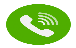 ANABİLİM DALI: ORMAN MÜHENDİSLİĞİANABİLİM DALI: ORMAN ENDÜSTRİ MÜHENDİSLİĞİ (ORTAK): ORMAN ENDÜSTRİ MÜHENDİSLİĞİ (ORTAK)ANABİLİM DALI: PEYZAJ MİMARLIĞI (ORTAK)ANABİLİM DALI: BİYOLOJİ Güncelleme Tarihi: 10.05.2018 Güncelleme Tarihi: 10.05.2018